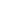 Shelter in Place or Evacuate?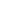 Is it a watch or an emergency?What is the severity & duration of the situation? Is it day or night?Do you have the potential to lose power?Do you have family members out in the community: day care, school, work?Do you have a way to communicate with others?Is English your first language?Do you have food and water for everyone for 3 days?Do you have medications for everyone for 3 days?Do you have your medical equipment, supplies, and assistive technology?Do you have first aid supplies?Do you have supplies for your service animal/pets?Do you have transportation?Do you have fuel?Do you have a place to stay: family or friends, hotel or public shelter?Do you have an emergency kit?Do you have cash available?Do you have all your important documents available?Do you know the evacuation routes?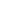 